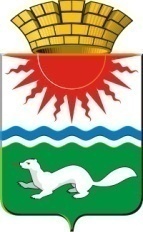   АДМИНИСТРАЦИЯ СОСЬВИНСКОГО ГОРОДСКОГО ОКРУГА	ПОСТАНОВЛЕНИЕ 	от  10.06.2019 №  368		     п.г.т. СосьваОб утверждении  Порядка организации подготовки и обучения муниципальных служащих органов местного самоуправления Сосьвинского городского округа и работников подведомственных организаций и учреждений способам защиты и действиям в условиях совершения террористического акта или угрозы его совершения, а также минимизации морально-психологических последствий террористического актаВ соответствии с Федеральным законом от 06.03.2006 № 35-ФЗ «О противодействии терроризму», Федеральным законом от 06.10.2003 № 131-ФЗ «Об общих принципах организации местного самоуправления в Российской Федерации»,   руководствуясь Постановлением Правительства Российской Федерации от 04.09.2003 № 547 «О подготовке населения в области защиты от чрезвычайных ситуаций природного и техногенного характера», в целях подготовки работников органов местного самоуправления и подведомственных учреждений, расположенных на территории Сосьвинского городского округа способам защиты  и действий в условиях совершения террористического акта или угрозы его свершения, а также минимизации морально-психологических последствий террористического акта,  руководствуясь статьями 27, 30, 45 Устава Сосьвинского городского округа, администрация Сосьвинского городского округа ПОСТАНОВЛЯЕТ:1.  Утвердить Порядок подготовки и обучения работников местного самоуправления и работников подведомственных организаций и учреждений Сосьвинского городского округа способам защиты и действиям в условиях совершения террористического акта или угрозы его совершения, а также минимизации морально-психологических последствий террористического акта (прилагается).2. Руководителям органов местного самоуправления Сосьвинского городского округа и подведомственных организаций и учреждений:1) обеспечить принятие нормативно-правовых актов об организации  обучения работников органов местного самоуправления и подведомственных организаций и учреждений Сосьвинского городского округа способам защиты и действиям в условиях совершения террористического акта или угрозы его совершения, а также минимизации морально-психологических последствий террористического акта;2)  в срок до 01 августа 2019 года (далее – ежегодно до 30 января) утвердить графики проведения инструктажей, занятий (учений, тренировок) с работниками по способам защиты и действиям в условиях угрозы совершения или при совершении террористического акта;3) организовать проведение инструктажей, занятий (учений, тренировок) с работниками по способам защиты и действиям в условиях угрозы совершения или при совершении террористического акта.3. Настоящее постановление разместить на официальном сайте администрации Сосьвинского городского округа.4. Контроль исполнения настоящего постановления оставляю за собой.Глава Сосьвинскогогородского округа		                                                                        Г.Н. МакаровПорядок организации подготовки и обучения муниципальных служащих органов местного самоуправления Сосьвинского городского округа и работников подведомственных организаций и учреждений способам защиты и действиям в условиях совершения террористического акта или угрозы его совершения, а также минимизации морально-психологических последствий террористического акта 1. Настоящий Порядок разработан в соответствии с Федеральным  законом от 06.03.2006 № 35-ФЗ «О противодействии терроризму», Уставом Сосьвинского городского округа.2. Настоящий Порядок регламентирует организацию подготовки и обучения муниципальных служащих, замещающих должности муниципальной службы в органах местного самоуправления Сосьвинского городского округа (далее - муниципальные служащие), работников подведомственных организаций и учреждений способам защиты и действиям в условиях совершения террористического акта или угрозы его совершения, а также минимизации морально-психологических последствий террористического акта.3. Подготовка и обучение муниципальных служащих и работников подведомственных организаций и учреждений проводятся по мере необходимости.4.Основными задачами при подготовке муниципальных служащих и работников подведомственных организаций и учреждений способам защиты и действиям в условиях совершения террористического акта или угрозы его совершения, а также минимизации морально-психологических последствий террористического акта являются:1) обучение правилам поведения, основным способам защиты и действиям в условиях совершения террористического акта или угрозы его совершения, приемам оказания первой медицинской помощи пострадавшим, правилам пользования средствами индивидуальной защиты;2) практическое усвоение муниципальными служащими и работниками подведомственных организаций и учреждений в ходе учений, тренировок действий в условиях совершения террористического акта или угрозы его совершения, приемам оказания первой медицинской помощи пострадавшим, а также при проведении аварийно-спасательных и других неотложных работ.5. Формами подготовки и обучения муниципальных служащих и работников подведомственных организаций и учреждений являются:1) проведение обучающих лекций, семинаров о способах защиты и действиях в условиях совершения террористического акта или угрозы его совершения, а также минимизации морально-психологических последствий террористического акта;2) изготовление справочных, разъяснительных материалов о способах защиты и действиях в условиях совершения террористического акта или угрозы его совершения, а также минимизации морально-психологических последствий террористического акта и распространение указанных материалов среди муниципальных служащих и работников подведомственных организаций и учреждений;3) проведение тестирования среди муниципальных служащих и работников подведомственных организаций и учреждений  по результатам обучающих лекций, семинаров а также самоподготовки.6 При планировании мероприятий по подготовке и обучению муниципальных служащих и работников подведомственных организаций и учреждений администрация  Сосьвинского городского округа, иные органы местного самоуправления, а также подведомственные организации и учреждения самостоятельно выбирают формы подготовки и обучения (сочетания этих форм) из установленных п.5 настоящего Порядка.7. Финансирование подготовки муниципальных служащих и работников подведомственных организаций и учреждений, а также проведения учений и тренировок осуществляется за счет средств организаций и учреждений.8. Способами реализации форм подготовки и обучения, установленных п.5 настоящего Порядка являются:1) самостоятельный – силами муниципальных служащих, работников подведомственных организаций и учреждений, в том числе, прошедших подготовку по программа дополнительного профессионального образования  в области антитеррористической защищенности;2) на безвозмездной основе – с привлечением (по согласованию) сотрудников территориальных органов Федеральной службы безопасности Российской Федерации, Министерства Российской Федерации по делам гражданской обороны, чрезвычайным ситуациям и ликвидации последствий стихийных бедствий, Министерства внутренних дел Российской Федерации.Утверждено  постановлением администрации Сосьвинского городского округа от 10.06.2019 г. № 368